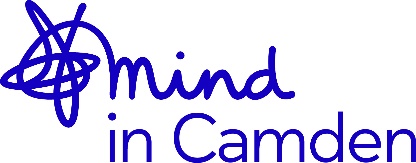 Application FormConfidentialPlease complete this form clearly in type or black ink and return to:Mind in Camden Recruitment, Barnes House, 9-15 Camden Road, London NW1 9LQ or by email to recruitment@mindincamden.org.uk      If the form is not legible, it will not be considered.   Application for the post of:  Community Mental Health Recovery Support WorkerPlease indicate which post(s) you are interested in:	Full-time (35 hours)		YES/NOPart-time (21 hours)		YES/NOPart-time (17.5 hours)	YES/NOClosing Date:  10.00 am on Monday 2nd  August 2021Interview Dates:    Please note: this is a two round interview processFirst Round:       Wednesday 11th or Thursday 12th August 2021Second Round:  Wednesday 18th August 2021Personal details (please use capital letters)employment HISTORYPlease give details of your current or most recent employment.Please give details of previous employment beginning with the most recent.  TRAINING and QualificationsPlease give details of relevant training and qualifications obtained.  Professional Association MembershipPersonal statementPlease answer the questions below and confine your answers to the word limits.  CVs will not be considered.REFERENCESPlease provide details of two referees. One referee must be your current (or most recent) employer and the other a previous employer.  We would like your references to cover the last three years of employment. If you have not been in paid employment, your referee may be the head of an educational or training establishment and/or the manager of a voluntary group for which you have worked.  Please do not use friends or relatives.   Referees will not be contacted unless you are offered a position at Mind in Camden.RelativesAre you related to, or have friendships with, any of the trustees or staff employed by Mind in Camden?  Yes/No  (please delete as appropriate)If yes, please state their name and your relationship to them:Name:  ___________________________	             Relationship:  ___________________eligibility to workCRIMINAL RECORD CHECKDeclarationI certify that, to the best of my knowledge, the information I have provided on this form is true and accurate.  I understand that if the information I have supplied is false or misleading in any way, it will automatically disqualify me from appointment or render me liable to dismissal without notice.Signed: _______________________________ 		Date: _____________________First NameSurnameAddress & Postcodeemail May we contact you via your email address?Yes / No    Telephone numbers (home/mobile/work – ideally more than one)When may we contact you by phone e.g. day/evening/anytime?Name and address of employer:Type of business:Type of business:Your job title:Your job title:Your job title:Your main duties and responsibilities:Your main duties and responsibilities:Your main duties and responsibilities:Basic salary p.a:Basic salary p.a:Basic salary p.a:Dates of employment:Dates of employment:Notice period required:your Job TitleName and address of employerMain dutiesDates employedReason for leavingPlease explain any gaps in your employment history:Please explain any gaps in your employment history:Please explain any gaps in your employment history:Please explain any gaps in your employment history:Please explain any gaps in your employment history:Title of training programme/course and brief descriptionCertificates/qualifications gainedName of professional associationYear of membershipGrade/levelPlease describe what interests you about this post and what experience and personal strengths you believe you will bring to the role – no more than 500 wordsPlease briefly describe your experience of working with individuals experiencing mental health. What do you consider important when building relationships with people experiencing different stages of their recovery? - no more than 500 wordsPlease briefly describe your experience of working collaboratively or in partnership with another organisation(s), describing how you approached and developed this work to make it successful - no more than 500 wordsFirst RefereeSecond RefereeNameCapacity in which they know youJob TitleOrganisationAddressTelephoneEmail Do you require a UK work permit                      YES/NOIf yes, please give details: Our work is with children and young people and vulnerable adults and we are required to undertake a criminal record check for all posts.  This will only be done if you are offered the post.Have you had any criminal convictions?   Yes/NoHave you had any convictions for abuse, or been the subject of any abuse enquiry or investigation?  Yes/No